Use these pictures to make up から sentences: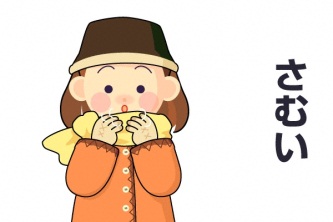 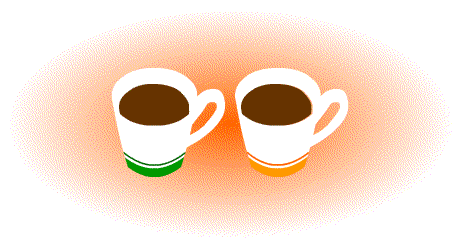 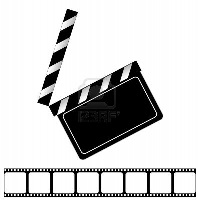 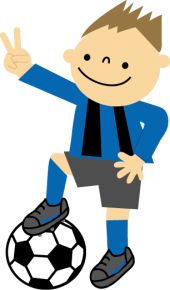 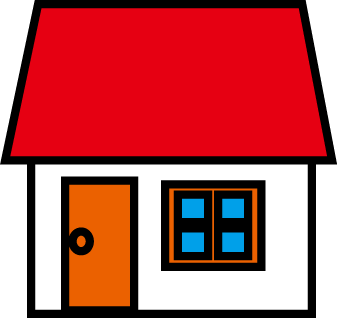 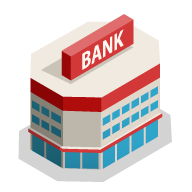 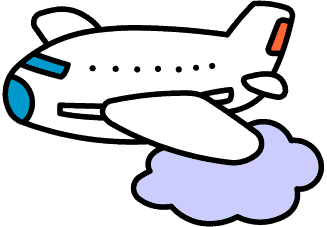 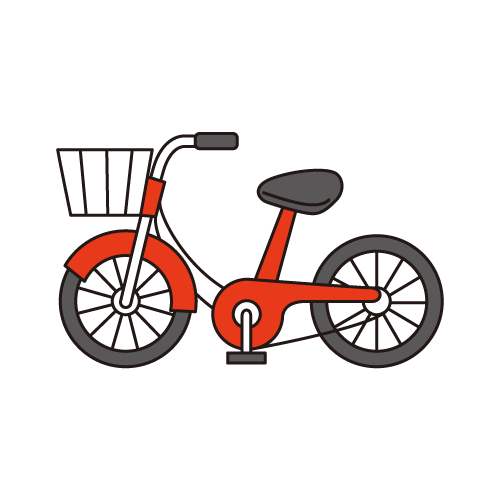 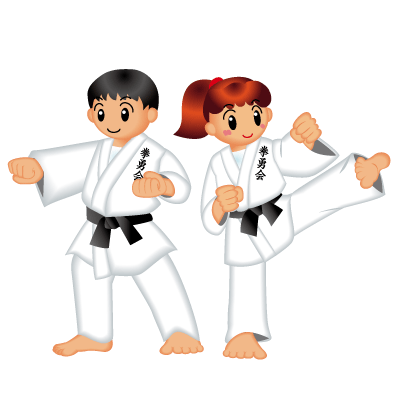 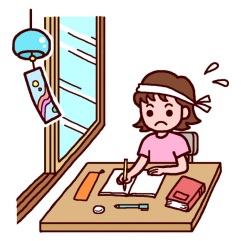 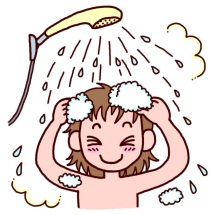 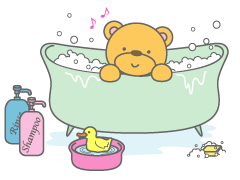 えい語で　かいて　ください。１．はるこさん　は　十七才　ですから、おさけ　を　のんでは　だめ　です。_________________________________________________________________________２．ネットボール　れんしゅう　は　なんじ　から　ですか。_________________________________________________________________________　　　　きょう　　　	３．今日は　いそがしい　ですから、あした　きて　ください。
_________________________________________________________________________４．うみ　に　いってから、ねました。
_________________________________________________________________________日本語で　かいて　ください。１．I want to go to Italy so I am working at a cafe now._________________________________________________________________________２．How long does it take from Osaka to Nagoya?_________________________________________________________________________３．After mum makes dinner she always washes the dishes.
_________________________________________________________________________４．Because my dog is fat I walk him everyday.
_________________________________________________________________________５．I watch TV from 4 til 6 every evening.
	_________________________________________________________________________